Fundargerð 1691 fundar.Samþykkt.Erindi Skíðaráðs Reykjavíkur varðandi forgangsröðun uppbyggingar.
Ari Wendel formaður Skíðaráðs Reykjavíkur og Ingi Rafnar Júlíusson úr stjórn ráðsins fylgdu eftir erindi sínu vegna forgangsröðunar uppbyggingar á skíðasvæðunum.Umsögn um erindi Leiknis varðandi byggingu fimleikahúss í Breiðholti.
Drög að umsögn samþykkt. Þjóðarleikvangar. 
Hefja samtal við félögin um sameiginlega sýn. Formaður verður ísambandi við félögin.Þing ÍBR.
Umræða um hvað sé best að gera í stöðunni vegna samkomutakmarkana. Það liggur fyrir að gera þurfi lagabreytingar vegna inngöngu ÍBR í UMFÍ. Þá væri æskilegt að flýta umræðu um hverfafélög þannig að hægt væri að fjalla um það á þinginu.Önnur mál. 
Önnur mál voru ekki á dagskrá. Fundi slitið kl. 13:15. Viggó H. Viggósson ritaði fundargerð. 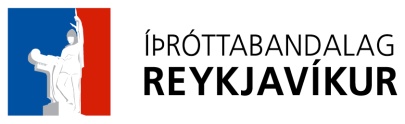 1692. stjórnarfundurÍþróttamiðstöðin í Laugardal (E-salur v. Covid) 3. febrúar 2021, kl. 11:30Mætt:Ingvar Sverrisson
Björn M. BjörgvinssonLilja Sigurðardóttir (fjarf.)Gígja Gunnarsdóttir  (fjarf.)Guðrún Ósk Jakobsdóttir (fjarf.)  
Margrét Valdimarsdóttir
Haukur Þór HaraldssonViggó H. ViggóssonFrímann Ari Ferdinandsson